Администрация города ЗаринскаАлтайского краяПОСТАНОВЛЕНИЕ   24.12.2018           № 958                                                                                                г. ЗаринскОб утверждении положения о комиссии по согласованию акта размещения объекта на землях и земельных участках, находящихся в государственной или муниципальной собственности, без предоставления земельных участков и установления сервитутов на территории города Заринска Алтайского краяНа основании пункта 3 статьи 39.36 Земельного кодекса Российской Федерации, постановления Правительства Российской Федерации от 03.12.2014 №1300 «Об утверждении перечня видов объектов, размещение которых может осуществляться на земельных участках, находящихся в государственной или муниципальной собственности, без предоставления земельных участков и установления сервитутов», постановления Администрации Алтайского края от 02.07.2015 №266 «Об утверждении Порядка размещения объектов на землях или земельных участках, находящихся в государственной или муниципальной собственности, без предоставления земельных участков и установления сервитутов», приказа Министерства строительства, транспорта, жилищно-коммунального хозяйства Алтайского края от 16.10.2017 №488 «Об утверждении формы акта размещения объекта на землях или земельных участках, находящихся в государственной или муниципальной собственности, без предоставления земельных участков и установления сервитутов и порядка его согласования»,ПОСТАНОВЛЯЮ:1.Утвердить Положение о комиссии по согласованию акта размещения объекта на землях или земельных участках, находящихся в государственной или муниципальной собственности, без предоставления земельных участков и установления сервитутов на территории города Заринска Алтайского края (приложение № 1).2.Утвердить акт согласования размещения объектов, формы решений о согласовании и об отказе в согласовании размещения объектов на землях или земельных участках, находящихся в государственной или муниципальной собственности, без предоставления земельных участков и установления сервитутов на территории города Заринска Алтайского края (приложения № 2, № 3, № 4).3.Настоящее постановление опубликовать в городской газете «Новое время», разместить на официальном Интернет-сайте города Заринска.4.Контроль за выполнением настоящего постановления возложить на первого заместителя главы администрации города С.М. Пенькова.Глава города                                                                                                           И.И. ТерёшкинПриложение № 1 к постановлению                                                                             администрации города от_24.12_______2018 г. _958_____ПОЛОЖЕНИЕпо согласованию акта размещения объекта на землях или земельных участках, находящихся в государственной или муниципальной собственности, без предоставления земельных участков и установления сервитутов на территории города Заринска Алтайского края1.Общие положения1.1.Положение о комиссии по согласованию акта размещения объекта на землях или земельных участках, находящихся в государственной или муниципальной собственности, без предоставления земельных участков и установления сервитутов на территории города Заринска Алтайского края (далее - Положение) определяет задачи, организацию работы, состав и порядок деятельности Комиссии по согласованию акта размещения объекта (далее - Комиссия).1.2.Комиссия является постоянно действующим коллегиальным органом при администрации города Заринска, созданным в целях рассмотрения заявлений о согласовании размещения объектов, на землях или земельных участках, находящихся в государственной или муниципальной собственности, без предоставления земельных участков и установления сервитутов на территории города Заринска в соответствии с перечнем видов объектов, установленных постановлением Правительства Российской Федерации от 03.12.2014 №1300 (далее – Перечень).1.3.Комиссия в своей деятельности руководствуется Градостроительным кодексом Российской Федерации, Земельным кодексом Российской Федерации, постановлением Правительства Российской Федерации от 03.12.2014 №1300 «Об утверждении перечня видов объектов, размещение которых может осуществляться на земельных участках, находящихся в государственной или муниципальной собственности, без предоставления земельных участков и установления сервитутов», постановлением Администрации Алтайского края от 02.07.2015 № 266 «Об утверждении Порядка размещения объектов на землях или земельных участках, находящихся в государственной или муниципальной собственности, без предоставления земельных участков и установления сервитутов» (далее Порядок), приказом Министерства строительства, транспорта, жилищно-коммунального хозяйства Алтайского края от 16.10.2017 №488 «Об утверждении формы акта размещения объекта на землях или земельных участках, находящихся в государственной или муниципальной собственности, без предоставления земельных участков и установления сервитутов и порядка его согласования», настоящим Положением.2.Основные задачи Комиссии2.1.Рассмотрение заявлений о согласовании размещения объекта и предоставленных документов с учетом технических условий присоединения объектов к сетям инженерно-технического обеспечения, градостроительных и иных условий использования соответствующей территории, а также в соответствии с документами территориального планирования и зонирования территорий.2.2.Рассмотрение заявлений о продлении срока действия решения о согласовании размещения объекта.2.3.Согласование акта размещения объекта.2.4.Отказ в согласовании акта размещения объекта.3.Организация работы Комиссии3.1.Организационно-техническое обеспечение деятельности Комиссии осуществляет комитет по строительству и архитектуре администрации города Заринска (далее - Комитет). 3.2.Материалы к заседаниям Комиссии предоставляются Комитетом в объеме, необходимом для полного, всестороннего и объективного исследования вопросов, входящих в компетенцию Комиссии.4. Состав и порядок работы Комиссии4.1.Состав Комиссии утверждается распоряжением администрации города.4.2.В состав Комиссии входят председатель Комиссии, заместитель, секретарь, члены Комиссии.4.3.В состав Комиссии входят представители органов местного самоуправления, представители эксплуатирующих организаций (по согласованию).4.4.Заседания Комиссии проводятся по мере поступления заявлений. Заявление и документы к нему подаются в соответствии с пунктами 6, 7 Порядка.4.5.Заседание комиссии считается правомочным, если на нем присутствует не менее 50% от общего числа членов Комиссии.4.6.Повестка заседания Комиссии формируется секретарем Комиссии и рассылается членам Комиссии не позднее трех рабочих дней до его проведения.4.7.По итогам заседания Комиссии оформляется протокол, который подписывается председателем и секретарем Комиссии в день проведения заседания.4.8.Председатель Комиссии:-осуществляет руководство деятельностью Комиссии;-определяет порядок рассмотрения вопросов;-вносит на обсуждение вопросы, касающиеся деятельности Комиссии;-ведет заседание комиссии;-организует контроль над выполнением решений, принятых Комиссией.4.9.В случае отсутствия председателя Комиссии заседание проводит заместитель председателя Комиссии.4.10.Секретарь Комиссии:-формирует повестку заседания Комиссии;-подготавливает проект акта размещения объекта на землях или земельных участках, находящихся в государственной или муниципальной собственности, без предоставления земельных участков и установления сервитутов;-обеспечивает членов Комиссии материалами по обсуждаемым вопросам;-ведет делопроизводство;-оповещает членов Комиссии о созыве очередного заседания;-оформляет протоколы заседаний Комиссии;-хранит протоколы заседаний Комиссии в течение трех лет, передает их на постоянное хранение в архив по истечении установленного срока хранения;-направляет акт и материалы для принятия решения Комиссии.4.11.Члены Комиссии:-вносят предложения в повестку заседания Комиссии;-производят осмотр места расположения земельного участка или принимают решение без выезда на место путем исследования материалов, содержащих сведения о земельном участке и порядке размещения объекта;-имеют право высказывать особое мнение по вопросу размещения объекта.4.12.Член Комиссии имеет право самостоятельно проводить осмотр места расположения земельного участка или принимать решение без выезда на место путем исследования материалов, содержащих сведения о земельном участке и порядке размещения объекта.4.13.При рассмотрении акта размещения объекта член Комиссии имеет право высказывать особое мнение по вопросу размещения объекта. В особом мнении могут указываться предложения по размещению объекта.Особое мнение члена Комиссии оформляется на отдельных листах, которые затем прикладываются к акту. При этом в акте делается отметка о наличии особого мнения члена Комиссии и указывается количество листов, на которых оно изложено.4.14.В случае отсутствия уполномоченного члена Комиссии акт размещения объекта подписывает лицо, исполняющее его обязанности.4.15.Оформленный в установленном порядке акт размещения объекта и предоставленные документы передаются секретарем Комиссии председателю Комиссии для принятия решения в течение одного рабочего дня.4.16.Решение о согласовании размещения объекта или об отказе в согласовании принимается Комиссией на основании акта размещения объекта.4.17.Решение о согласовании размещения объекта или об отказе в согласовании принимается Комиссией на основании акта размещения объекта в сроки:-для объектов, указанных в пункте 5 Перечня, утвержденного постановлением Правительства Российской Федерации от 03.12.2014 №1300 - в течение 10 рабочих дней;-для остальных объектов - в течение 20 рабочих дней со дня регистрации заявления и не позднее дня окончания указанных сроков направляет заявителю способом, указанным в заявлении, решение о согласовании или об отказе в согласовании размещения объекта.4.18.Отказ в согласовании размещения объекта принимается в случае, если:-заявление и документы к нему поданы с нарушением требований, установленных пунктами 6, 7 Порядка;-в заявлении указан вид объекта, не предусмотренный Перечнем;-отсутствует согласование с правообладателем земельного участка, либо начаты работы по предоставлению данного земельного участка, в том числе имеются решения о проведении аукциона, об утверждении схемы расположения земельного участка, о предварительном согласовании предоставления земельного участка или предварительном согласовании места размещения объекта;-размещение такого объекта не допускается документами территориального планирования, документацией по планировке территории, правилами землепользования и застройки, за исключением видов объектов, установленных в пункте 8 Перечня.4.19.Отказ в согласовании размещения объекта принимается комитетом в течение 10 календарных дней со дня регистрации заявления с указанием основания отказа, предусмотренного пунктом 11 Порядка. Мотивированный отказ в течение 3 рабочих дней со дня его принятия выдается лично заявителю или направляется заказным письмом.4.20.Продление срока действия решения о согласовании размещения объекта осуществляется в порядке, предусмотренном для его выдачи.Управляющий делами администрации города                                                     С.Е. ПоляковаПриложение № 2 к постановлению                                                                             администрации города от_24.12_______2018 г. _958_____            ФОРМАРЕШЕНИЕ О СОГЛАСОВАНИИ РАЗМЕЩЕНИЯ ОБЪЕКТА НА ЗЕМЛЯХ ИЛИ ЗЕМЕЛЬНЫХ УЧАСТКАХ, НАХОДЯЩИХСЯ В ГОСУДАРСТВЕННОЙИЛИ МУНИЦИПАЛЬНОЙ СОБСТВЕННОСТИ, БЕЗ ПРЕДОСТАВЛЕНИЯ ЗЕМЕЛЬНЫХ УЧАСТКОВ И УСТАНОВЛЕНИЯ СЕРВИТУТОВот_________________ №________О согласовании размещения объектаРассмотрев заявление _________________________________________________________________________________________________________________________________.(Ф.И.О. или наименование юридического лица)от «___»   _____________20___г. №_____, акт размещения объекта №_____от «___» _______________20__г., принято решение о размещении __________________________________________________________________________________________________________________________________________________________(наименование объекта согласно заявлению)ориентировочной площадью ___________кв.м; протяженностью ________м на земельном участке по адресу (местоположение): __________________________________________________________________________________________________________________________.Перечень работ, предусмотренных нормативными правовыми актами администрации города, в том числе связанные со сферой благоустройства, выполнение которых является обязательным:____________________________________________________________________________________________________________________________________________________________________________________________________________________________________________________________________________________________________________________Настоящее решение вступает в силу с момента его подписания.Срок действия настоящего решения до «___» ____________20___г.____________________________              _____________________________                                                        (должность)                                                              (Ф.И.О.)Действие настоящего решения продлено до «___» _____________20___г.____________________________              _____________________________                                                         (должность)                                                             (Ф.И.О.)Действие настоящего решения прекращается досрочно в случаях, если:1.фактическое размещение объекта не соответствует схеме границ земель или части земельного участка на кадастровом плане территории, предоставляемой при подаче заявления о согласовании размещения объекта;2.вид объекта не соответствует техническим характеристикам, указанным в заявлении о согласовании размещения объекта;3.произошла ликвидация объекта;4.земельный участок предоставлен гражданину или юридическому лицу в соответствии с земельным законодательством.Председатель комиссии                                                                                           Управляющий делами администрации города                                                     С.Е. ПоляковаПриложение № 3 к постановлению                                                                             администрации города от_24.12_______2018 г. _958_____ФОРМАРЕШЕНИЕ ОБ ОТКАЗЕ В СОГЛАСОВАНИИ РАЗМЕЩЕНИЯ ОБЪЕКТА НА ЗЕМЛЯХИЛИ ЗЕМЕЛЬНЫХ УЧАСТКАХ, НАХОДЯЩИХСЯ ВГОСУДАРСТВЕННОЙ ИЛИ МУНИЦИПАЛЬНОЙСОБСТВЕННОСТИ, БЕЗ ПРЕДОСТАВЛЕНИЯ ЗЕМЕЛЬНЫХ УЧАСТКОВ И УСТАНОВЛЕНИЯ СЕРВИТУТОВот_________________ №________Об отказе в согласовании размещения объектаРассмотрев заявление _________________________________________________________________________________________________________________________________.(Ф.И.О. или наименование юридического лица)от «___»   _____________20___г. №_____, протокол комиссии №_________от «______» _______________20____г., принято решение об отказе в согласовании размещения __________________________________________________________________________________________________________________________________________________________(наименование объекта согласно заявлению)ориентировочной площадью ___________кв.м; протяженностью ________м на земельном участке по адресу (местоположение): __________________________________________________________________________________________________________________________на основании подпункта _______ пункта ________ Порядка размещения объектов на землях или земельных участках, находящихся в государственной или муниципальной собственности, без предоставления земельных участков и установления сервитутов, утвержденного постановлением Администрации Алтайского края от02.07.2015 № 266.Настоящее решение вступает в силу с момента его подписания.«___» _____________20___г._______________________________              _______________________________________                    (должность)                                                                                              (Ф.И.О.)Председатель комиссии                                                                                           Управляющий делами администрации города                                                     С.Е. ПоляковаПриложение № 4 к постановлению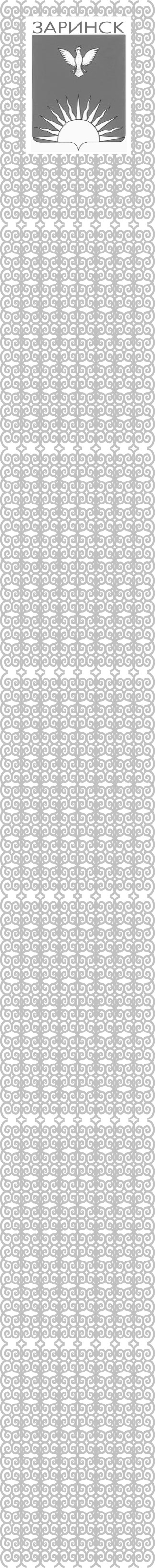                                                                              администрации города от_24.12_______2018 г. _958_____                                                                                                          УТВЕРЖДАЮ                                                                                                                _______председатель комиссии“_______”______________20__г.        Акт № _______ от ____________20__ г.РАЗМЕЩЕНИЯ ОБЪЕКТА НА ЗЕМЛЯХ ИЛИ ЗЕМЕЛЬНЫХ УЧАСТКАХ, НАХОДЯЩИХСЯ В ГОСУДАРСТВЕННОЙ ИЛИ МУНИЦИПАЛЬНОЙ СОБСТВЕНННОСТИ, БЕЗ ПРЕДОСТАВЛЕНИЯ ЗЕМЕЛЬНЫХ УЧАСТКОВ И УСТАНОВЛЕНИЯ СЕРВИТУТА (с графическим материалом)Настоящий акт является основным документом о согласовании размещения объекта, мероприятий по благоустройству и охране окружающей среды г. Заринска, Заказчик__________________________________________________________________________________________________________________________________________________________________Наименование объекта______________________________________________________________________________________________________________________________________________________Согласовано размещение объекта по адресу:__________________________________________________________________________________________________________________________________.Трасса пригодна для строительства и соответствует санитарным и строительным требованиям согласно СНиП и другим нормативным документам.Иные организации (собственники сетей) по месту прохождения соответствующих сетей.Акт является основанием для размещения объекта2.Требования ____________________________________________________________________________________________________________________________________________________________________________________________________________________________Получен представителем заказчика:                       телефон_____________________________________________________________________________________________________________                                                            (дата, фамилия, имя, отчество)Управляющий делами администрации города                                                     С.Е. ПоляковаЗаместитель председателя комитета по экономике и управлению муниципальным имущества администрации города ЗаринскаПредседатель комитета по управлению городским хозяйством, промышленностью, транспортом и связью администрации города ЗаринскаЗаведующий строительным отделом комитета по строительству и архитектуреНачальник ЛТЦ Заринский район Алтайский филиал ПАО «РостелекомГенеральный директор  ООО «ЗСК»Технический директор ООО «ЖКУ»